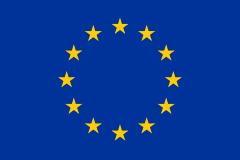 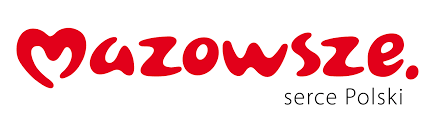 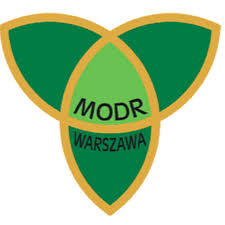 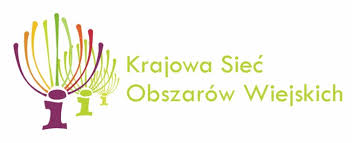 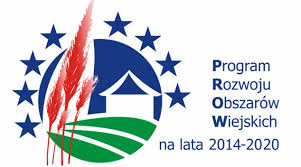 HARMONOGRAMKonferencja pn:  „Gospodarstwo opiekuńcze - dla seniorów opieka, dla rolników                                   nowe możliwości”Termin realizacji:   12 września 2018r.Miejsce realizacji:  Mazowiecki Ośrodek Doradztwa Rolniczego w Warszawie Oddział Radom                                                  Radom, ul. Chorzowska 16/18   Czas realizacji (godzina od – do )LICZBA GODZINTEMAT ZAJĘĆWYKŁADOWCAdo 8.45Rejestracja uczestników8.45 -9.00Otwarcie konferencjiMODR Oddział Radom9.00 – 10.001Prawodawstwo w dziedzinach agroturystyki i turystyki wiejskiejDanuta Arcipowska MODR/Warszawa10.00 – 11.001Praca na rzecz wspólnego i indywidualnego sukcesu w turystyce wiejskiejTeresa Woźniak Gospodarstwo Agroturystyczne     „Dolina Plewki”11.00 -11.15 Przerwa kawowa11.15 – 12.151Sieciowanie produktów turystyki wiejskiej i zagród edukacyjnych jako form konkurencyjności i innowacyjności na obszarach wiejskichElżbieta Kmita – Dziasek                  CDR/Kraków12.15 – 13.151Dzienne domy opieki dla dorosłychAndrzej Mularczyk Dyrektor DPS „Dom Kombatanta”13.15 – 13.30Przerwa kawowa13.30 – 14.301Działania na rzecz rozwoju gospodarstw opiekuńczych w Polsce na poziomie regionalnym i lokalnymJoanna Kowalska Kierownik Dziennego Domu Pobytu Seniora „Senior-Wigor”14.30 – 15.301Rolnictwo społeczne - Panel dyskusyjnyPrezentacja stoisk wystawienniczych wyrobów rękodzielniczych i występ zespołu „Seniorów Trzeciego Wieku”Joanna Kowalska Kierownik Dziennego Domu Pobytu Seniora „Senior-Wigor”15.30Zakończenie konferencji, obiad